Лучшее слово о дружбеЦели:-  Расширить знания детей о дружбе.- Развивать умения аргументировать свою точку зрения.-  Формировать нравственные качества обучающихся: умение дружить, беречь дружбу, общаться в коллективе.-  Воспитывать доброжелательность, уважение друг к другу.Предварительная работа: чтение и обсуждение рассказов:С.Александрович “Мой лучший друг”, С.Косов “Терешка”, С.Сергеев “Над кем лучше смеяться?”; подбор пословиц о дружбе, выставка книг разных писателей о дружбе; работы «Дружба глазами детей»; сочинение «Мой друг»Оборудование: музыкальные записи; карточки со словами: друг, приятель, товарищ; плакат, краски, ножницы, карандаши, бумага цветная, клей.Ход классного часа.Эмоциональный настрой. -  Ребята, давайте улыбнемся друг другу, соединим наши ладошки и подарим тепло наших рук и хорошее настроение друг другу. Как хорошо, что сегодня мы снова вместе. – Посмотрите друг на друга, улыбнитесь и приготовьтесь слушать.– Ребята, сегодня у нас очень интересная и серьезная тема классного часа. Отгадайте загадку: На минуту в землю вросРазноцветный чудо-мост
Чудо-мастер смастерил
Мост высокий без перил. /Радуга./- Верно! Но наша радуга будет необычной (на ватмане восковой свечой написаны слова, после раскрашивания, которых  цветами радуги их можно прочитать): Обществу
Дарить
Радость
Улыбку
Желание
Благородство
Единство- Читая сверху вниз первую букву каждого слова, вы узнаете тему классного часа.– О чем будем говорить? /О дружбе./Дети исполняют  песню В.Шаинского “О дружбе” (“Дружба верная…”)- А какие у вас ощущения возникают при слове - “дружба”?Проводится  игра “ Мир моих ощущений”– Как “пахнет” дружба? – Какая она на ощупь?– На вкус?– С какой погодой вы бы сравнили “дружбу”?– С какими животными можно связывать слово дружба?– Какая музыка вам слышится, когда вы думаете, говорите о дружбе?– Какие краски вы возьмете, чтобы “нарисовать” дружбу?(Рассказы детей о своих ощущениях).Работа в  группах, создание работы  «ДРУЖБА МОИМИ ГЛАЗАМИ» (дети работают по музыку)- Как вы, ребята, понимаете слово “ДРУЖБА”?- Расскажите, есть ли у вас настоящий, верный друг? - Как вы дружите? - Что такое настоящая дружба? - Кого человек вправе назвать своим другом? - Как проверяется дружба?Говоря о дружбе, нельзя не сказать и о таком важном понятии, как порядочность. Порядочность лежит в основе многих человеческих поступков. Заступиться за младшего, которого обижают, уступить место в автобусе, прийти на помощь старому человеку – все это проявления порядочности. Лишь у порядочного человека могут быть настоящие, верные, надежные друзья. Друзья на всю жизнь.Обсуждение проблемных ситуаций в группах (5 - 7 мин.)– А сейчас, ребята, в группах обсудите ситуации: “Как бы я поступил?”.1. Твой друг не сделал домашнее задание и просит твою тетрадь, чтобы его списать.2. Твой друг употребляет плохие слова и выражения. 3. Твой друг получает плохие отметки за четверть, и тебе запрещают с ним дружить.4. Твой друг совершает плохой поступок, и об этом узнают все, в том числе и ты.5. Твой друг предлагает тебе поступить плохо. (Дети делятся своим мнением)– Как вы думаете, ребята, какие поступки и действия способствуют укреплению товарищеских и дружеских отношений в коллективе? /Ответы детей./- Только взаимная помощь в учебе, труде, взаимная выручка и поддержка в преодолении встречающихся трудностей в учении и делах будет содействовать укреплению товарищеских отношений. Вы, ребята, должны знать, что не стоит спорить по пустякам, зазнаваться. Если что-то получается лучше, нужно научить своего одноклассника.Необходимо проявлять чуткость и внимание не только в больших делах, но и в мелочах, в повседневных отношениях.А теперь поиграем в игру “Давайте говорить друг другу комплименты”.Выходит 3-4 пары детей (мальчик – девочка), они  идут навстречу друг другу. Шаг вперед делает тот, кто сказал комплимент, похвалил за что-то. Выигрывает та пара, которая быстрее прошла свой путь.Игра “Круговая беседа”.Все ребята встают в круг. Они по кругу передают карточку, на которой написаны слова  “Я чувствую себя счастливым, когда ……”. -  Какими качествами должен обладать настоящий друг? /Ответы детей./ - Предлагаю вам обвести свою ладонь на листе цветной бумаги. Вырезать и написать на ладони качество, которым должен обладать настоящий друг, приклеить на плакат с радугой (дети работают 10мин. под музыку, затем наклеивают «ладонь» на радугу). Радуга «Дружба»                                Рисунок 7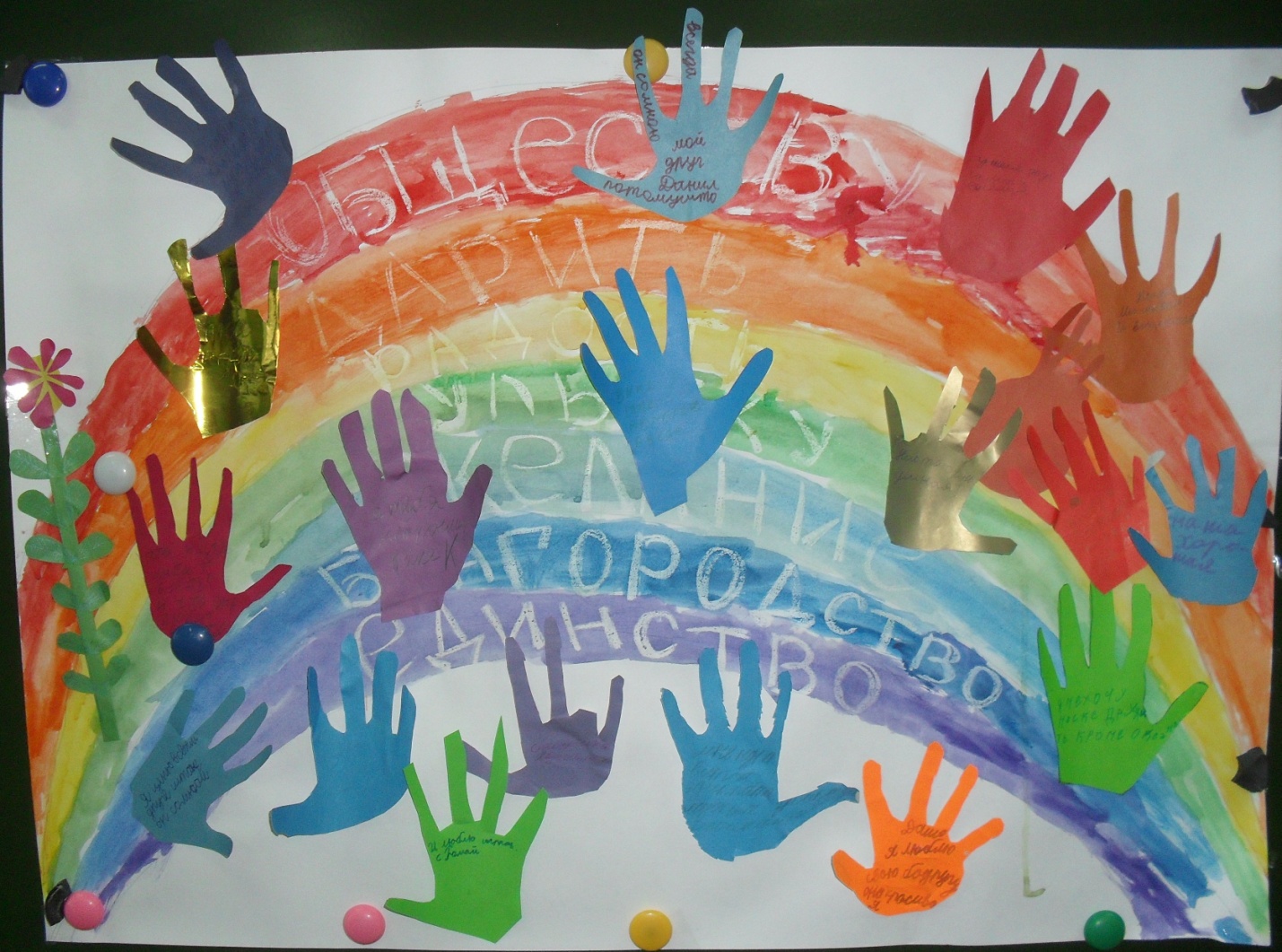 Рассказывание стихотворения детьми Агнии Барто “Требуется друг” 1.Все живут, не тужат,
А со мной не дружат.
Предлагаю Ильиной:
“Ты дружи со мной одной!”.
Есть разряд у Ильиной
И девчонок свита.
Подружусь я с Ильиной –
Стану знаменита.
Все пятерки до одной
У Светловой Нади.
2.Я прошу “Дружи со мной!
Подружись хоть на день!
Будешь ты меня спасать –
Дашь контрольную списать.
А девчонка на дыбы
Говорит: “Молчала бы!”
Не вставать же на колени
Уговаривать подруг
Напишу я объявление:
“Срочно требуется друг!”- Почему с этой девочкой никто не хотел дружить?- Сейчас вы получите карточку с утверждениями.- В каждом утверждении вместо слов НАСТОЯЩИЙ ДРУГ поставьте слово  Я. Прочитайте нам … (дети читают одно утверждение и передают карточку дальше)Настоящий друг – это тот, кто никогда не обманывает своего друга.Настоящий друг – это тот, кто не пожалеет поделиться со своим другом всем, что сам имеет. Настоящий друг – это тот, кто не станет смеяться над бедой или неудачей своего друга.Настоящий друг – это тот, с кем всегда интересно и никогда не скучно.Настоящий друг – это тот, кто постарается защитить от обидчика. - Ребята, давайте улыбнемся и подарим хорошее настроение друг другу.- Я желаю каждому из вас иметь верного настоящего друга, уметь дорожить дружбой.Дети поют песню «От улыбки» «Мир моих ощущений» (дружба глазами детей – работа в группах))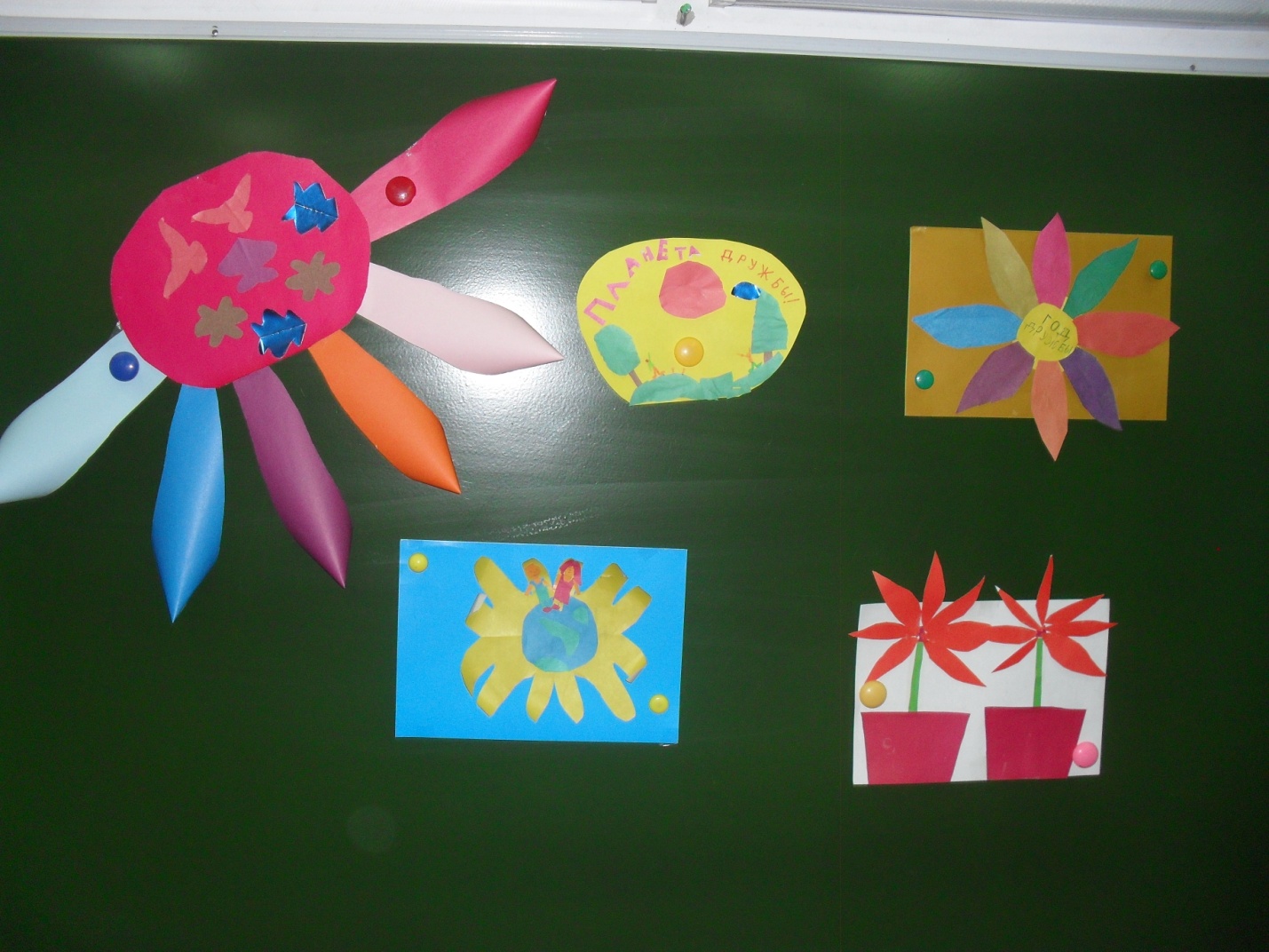 